Załącznik 2. Znaczące wydarzenia w roku 2022Styczeń4 stycznia spółka Deutsche Telekom piąty rok z rzędu odnawia status spółki Cellnex jako „Usługodawcy bez przestojów” (Zero Outage Supplier) w Hiszpanii.26 stycznia spółka Cellnex zostaje włączona do indeksu równouprawnienia płci (Gender Equality Index) spółki Bloomberg.Luty3 lutego spółka Lorin Networks wybiera infrastrukturę spółki Cellnex jako podstawę instalacji i wdrożenia krajowej sieci IoT w Portugalii.15 lutego spółka Cellnex zostaje uznana przez organizację CDP za „Lidera zaangażowania dostawców 2021” (Supplier Engagement Leader) za pracę na rzecz walki ze zmianą klimatu i działania podjęte w celu zmierzenia i zmniejszenia wpływu swojego łańcucha dostaw na środowisko.25 lutego spółki Cellnex i BT zacieśniają współpracę w Wielkiej Brytanii, zawierając umowę „na wiele dziesięcioleci”.28 lutego podczas targów telekomunikacyjnych Mobile World Congress w Barcelonie spółka Cellnex prezentuje model Augmented TowerCo, dzięki któremu staje się całościowym operatorem infrastruktury łączności.Marzec3 marca brytyjski organ ds. konkurencji i rynków (Competition and Markets Authority, CMA) wyraża zgodę na przejęcie przez Cellnex stacji bazowych należących do spółki CK Hutchison w Wielkiej Brytanii.9 marca spółki Cellnex i Segula Technologies podejmują współpracę w celu wprowadzenia sieci prywatnych 5G do branży motoryzacyjnej. Spółka Cellnex ma wdrożyć sieć prywatną 5G w centrum badawczym spółki Segula w Rodgau-Dudenhofen w Niemczech.21 marca spółka Cellnex sprzedaje 3200 stacji bazowych we Francji, aby sprostać warunkom realizacji postawionym przez francuski organ nadzorujący konkurencję po przejęciu spółki Hivory.30 marca spółka Cellnex ustala cenę emisji obligacji na łączną kwotę 1 mld EUR.Kwiecień29 kwietnia spółka Cellnex odbywa Walne zgromadzenie akcjonariuszy w związku z rokiem obrotowym 2021.Maj5 maja spółka Cellnex zostaje uznana za jedną z pięciu wiodących spółek telekomunikacyjnych na świecie pod względem zrównoważonego rozwoju. Spółka uzyskuje 14 punktów w ocenie Sustainalytics ESG Risk Rating.13 maja brytyjski organ ds. konkurencji i rynków (CMA) wyraża zgodę na przejęcie stacji bazowych należących do spółki CK Hutchison w Wielkiej Brytanii i publikuje listę ostatecznych zobowiązań.Czerwiec8 czerwca spółki Cellnex i Nokia zacieśniają współpracę w celu wdrożenia sieci prywatnych dla biznesu.9 czerwca Zarząd mianuje Anę Garcíę Fau niezależnym członkiem Zarządu. To szósta kobieta wśród 11 członków Zarządu, co oznacza, że w najwyższym organie kierowniczym spółki przekroczono próg 50% w kwestii zróżnicowania płci.15 czerwca hiszpański Narodowy Uniwersytet Kształcenia na Odległość (Universidad Nacional de Educación a Distancia, UNED) zleca spółce Cellnex realizację projektu w zakresie wydajności energetycznej w oparciu o technologię internetu rzeczy i sztuczną inteligencję.17 czerwca spółka wypłaca dywidendę w wysokości 0,01761 EUR na akcję, obciążając rezerwy.Lipiec1 lipca spółka publikuje drugi Raport na temat środowiska i zmiany klimatu za rok obrotowy 2021, w którym informuje, że przekroczyła cele w zakresie zielonej energii i emisji.Wrzesień22 września Digi i Cellnex Portugal osiągnęły długoterminowe porozumienie strategiczne, w myśl którego operator sieci komórkowej wdroży 2000 punktów obecności w stacjach bazowych Cellnex w całym kraju do końca 2023 roku.27 września Cellnex zapewnia zasięg sieci komórkowej w kompleksie mieszkaniowym Valley w Amsterdamie.Październik3 października Cellnex nabywa brytyjską spółkę Herbert In-Building Wireless świadczącą usługi z zakresu łączności.10 października Cellnex oraz Ferrovial podpisują umowę dotyczącą wspólnej budowy infrastruktury w celu ułatwienia wdrożenia standardu 5G w branży budowlanej.13 października Cellnex nawiązuje współpracę z Paris La Défense w zakresie realizacji projektu pilotażowego technologii 5G mmWave w dzielnicy finansowej francuskiej stolicy.18 października Cellnex otrzymuje najwyższą ocenę (A) w ramach Publicznego sprawozdania o infrastrukturze GRESB, uzyskując najwyższą pozycję wśród spółek z sektora infrastruktury telekomunikacyjnej.19 października Cellnex finalizuje proces integracji w Polsce i otwiera nową centralę w Warszawie.24 października Cellnex zawiera umowę z WIG na sprzedaż około 1100 stacji bazowych na rzecz brytyjskiego operatora infrastrukturalnego w ramach zamknięcia transakcji z CK Hutchison w Wielkiej Brytanii.Listopad4 listopada Zarząd zatwierdził wypłatę dywidendy w wysokości 0,03518 EUR na akcję, która obciąży kapitał zapasowy ze sprzedaży akcji powyżej ich wartości nominalnej, ze skutkiem na dzień 24 listopada.10 listopada Cellnex finalizuje transakcję nabycia masztów telekomunikacyjnych należących do CK Hutchison w Wielkiej Brytanii (co obejmuje udziały albo przychody uzyskiwane z maksymalnie 6600 stacji bazowych po zakończeniu programów budowy na zamówienie (ang. built to suit, BTS).Dział Spraw Korporacyjnych i PublicznychDział Komunikacji Korporacyjnej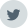 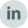 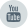 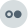 communication@cellnextelecom.com Tel. +34 935 021 387Aktualności – Cellnex